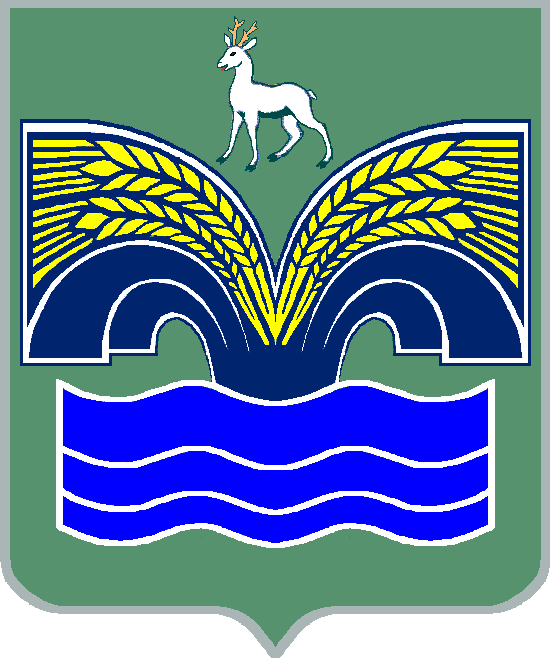  АДМИНИСТРАЦИЯСЕЛЬСКОГО ПОСЕЛЕНИЯ ХОРОШЕНЬКОЕ
МУНИЦИПАЛЬНОГО РАЙОНА КРАСНОЯРСКИЙСАМАРСКОЙ  ОБЛАСТИПОСТАНОВЛЕНИЕот 06 июля 2022 года  № 44 О внесении изменений в постановление администрации сельского поселения Хорошенькое муниципального района Красноярский Самарской области от 05.09.2013 года № 48 «Об архиве администрации сельского поселения Хорошенькое муниципального района Красноярский Самарской области»           В связи с кадровыми изменениями в администрации сельского поселения Хорошенькое муниципального района Красноярский Самарской области ПОСТАНОВЛЯЮ:      1. Внести в постановление администрации сельского поселения Хорошенькое муниципального района Красноярский Самарской области от 05.09.2013 года № 48 «Об архиве администрации сельского поселения Хорошенькое муниципального района Красноярский Самарской области» следующие изменения:- приложение 2 к Постановлению Администрации сельского поселения Хорошенькое от 05.09.2013 года № 48 «Состав постоянно действующей экспертной комиссии Администрации сельского поселения Хорошенькое муниципального района Красноярский Самарской области» изложить в редакции согласно приложения 1:      2.  Постановление администрации сельского поселения Хорошенькое муниципального района Красноярский Самарской области от 03.12.2015 года №53 «О внесении изменений в постановление администрации сельского поселения Хорошенькое муниципального района Красноярский Самарской области от 05.09.2013 года № 48 «Об архиве администрации сельского поселения Хорошенькое муниципального района Красноярский Самарской области» считать утратившим силу.3. Опубликовать настоящее постановление в газете «Красноярский вестник» и разместить на официальном сайте Администрации муниципального района Красноярский Самарской области в разделе Поселения /Сельское поселение Хорошенькое/.4. Настоящее постановление вступает в силу со дня его официального опубликования.Глава сельского поселения Хорошенькое муниципального районаКрасноярский Самарской области                                               Р.А. Куняев                       РИЛОЖЕНИЕ 1к Постановлению администрациисельского поселения Хорошенькоеот   06.07.2022 года № 44  СОСТАВпостоянно действующей экспертной комиссии Администрации сельского поселения Хорошенькое муниципального района Красноярский Самарской областиПредседатель                        -   Куняев Р.А. - Глава сельского                                                                                                             поселения Хорошенькое;Секретарь                              -   Сыркина Е.А.– ведущий специалист    комиссии                                   администрации сельского поселения                                                      Хорошенькое;             Члены комиссии:                 -  Кудашева М.О. – ведущий специалист -                                                        главный бухгалтер  администрации                                                   сельского поселения Хорошенькое;                                               -  Моисеенко О.М. - ведущий специалист                                                      администрации сельского поселения                                                        Хорошенькое;ПредставительГосударственногоархивного учреждения         -   по согласованию          